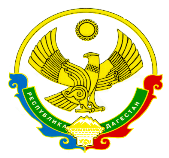 РЕСПУБЛИКА ДАГЕСТАНМУНИЦИПАЛЬНОЕ КАЗЕННОЕ ОБЩЕОБРАЗОВАТЕЛЬНОЕ УЧРЕЖДЕНИЕ «АВЕРЬЯНОВСКАЯ СРЕДНЯЯ ОБЩЕОБРАЗОВАТЕЛЬНАЯ ШКОЛА»368814,  ул. Пархоменко, д. 4,  с.Аверьяновка, Кизлярского района,  Республики ДагестанE-mail: school_aver@mail.ru ОКПО 86080296, ОГРН 1040501099077, ОКАТО 82227805001, ИНН/КПП 0517000102/  051701001Справка    13.09.2021 г.  в МКОУ « Аверьяновская  СОШ был проведен «Урок безопасности» для учащихся 7-9 классов. Такие занятия позволяют расширить знания школьников о правилах безопасности и обучить их грамотному поведению при ЧС, правилам оказания первой помощи. Беседы проводили: -инспектор ОПДН ОМВД России по Кизлярскому району Новиков В.С.;   -сотрудник МЧС, дознаватель ОНД и ПР № 8 по Кизлярскому и    Бабаюртовскому району Яралиев А.Ж.;- врач по санпросветительской работе Чудинова Э.В.         Уроки были построены в форме беседы. Повторили общие сведения о наиболее вероятных источниках опасностей и угроз, механизмах негативного воздействия и масштабах последствий, способах, силах и средствах обеспечения безопасности в ситуациях с которыми ученики могут столкнуться в жизни. Более подробно остановились на темах, связанных с чрезвычайными ситуациями (ЧС).Задача этих занятий — не только познакомить учащихся с этими опасностями, но и научить правильно вести себя в ЧС, чтобы сохранить здоровье, а может быть, и самое главное - жизнь.Инспектор ОПДН ОМВД России по Кизлярскому району Новиков В.С.провел с детьми беседу, целью которой являлась проверка знаний детей по пожарной безопасности, предупреждение пожаров дома от детских игр и шалостей с огнем, на пикниках, отдыхе в парках, лесах. Учащимся задавались  интересные и познавательные вопросы по основам безопасности, в процессе чего состоялась увлекательная беседа с детьми.          Врач по санитарно просветительской работе Чудинова Э.В. ознакомила учащихся с оказанием первой медицинской помощи в ЧС. Зам.директора по ВР______________Аюбова Р.С.